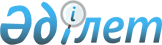 О бюджете района Магжана Жумабаева Северо-Казахстанской области на 2017-2019 годыРешение маслихата района Магжана Жумабаева Северо-Казахстанской области от 23 декабря 2016 года № 8-1. Зарегистрировано Департаментом юстиции Северо-Казахстанской области 11 января 2017 года № 4018.
      В соответствии со статьей 75 Бюджетного Кодекса Республики Казахстан от 4 декабря 2008 года, статьей 6 Закона Республики Казахстан от 23 января 2001 года "О местном государственном управлении и самоуправлении в Республике Казахстан", маслихат района Магжана Жумабаева Северо-Казахстанской области РЕШИЛ:
      1. Утвердить бюджет района Магжана Жумабаева Северо-Казахстанской области на 2017-2019 годы согласно приложениям 1, 2 и 3 соответственно, в том числе на 2017 год в следующих объемах:
      1) доходы – 4 126 201,0 тысяч тенге, в том числе по:
      налоговым поступлениям – 714 162,0 тысяч тенге;
      неналоговым поступлениям – 4 631,6 тысяч тенге;
      поступлениям от продажи основного капитала – 20 949,0 тысяч тенге;
      поступления трансфертов – 3 386 458,4 тысяч тенге;
      2) затраты – 4 216 235,6 тысяч тенге;
      3) чистое бюджетное кредитование – 25 354,5 тысяч тенге;
      бюджетные кредиты – 28 300,0 тысяч тенге;
      погашение бюджетных кредитов – 2 945,5 тысяч тенге;
      4) сальдо по операциям с финансовыми активами – 4 257,0 тысяч тенге:
      приобретение финансовых активов – 4 257,0 тысяч тенге;
      поступления от продажи финансовых активов государства – 0;
      5) дефицит (профицит) бюджета – ( - 119 646,1 ) тысяч тенге;
      6) финансирование дефицита (использование профицита) бюджета – 119 646,1 тысяч тенге;
      поступление займов – 28 300,0 тысяч тенге;
      погашение займов – 2 945,5 тысяч тенге;
      используемые остатки бюджетных средств – 94291,6 тысяч тенге.
      Сноска. Пункт 1 в редакции решения маслихата района Магжана Жумабаева Северо-Казахстанской области от 27.11.2017 № 14-1 (вводится в действие с 01.01.2017).

      2. Установить, что доходы районного бюджета на 2017 год формируются в соответствии с Бюджетным Кодексом Республики Казахстан за счет следующих налоговых поступлений: 

      индивидуального подоходного налога с доходов, не облагаемый у источника выплаты в размере 100 процентов, зачисляемого в районный бюджет; 

      социального налога в размере 84 процента, зачисляемого в районный бюджет;

      налога на имущество юридических лиц, индивидуальных предпринимателей; 

      земельного налога;

      налога на транспортные средства;

      единого земельного налога;

      акцизов на бензин (за исключением авиационного) и дизельное топливо; 

      платы за пользование земельными участками;

      сборов за ведение предпринимательской и профессиональной деятельности;

      налога на игорный бизнес;

      государственной пошлины, кроме консульского сбора и государственных пошлин, зачисляемых в республиканский бюджет.

      3. Установить, что доходы районного бюджета на 2017 год формируются за счет следующих неналоговых поступлений:

      доходов от аренды имущества находящегося в государственной собственности района; 

      других доходов от коммунальной собственности района;

      других неналоговых поступлений в бюджет района.

      4. Установить, что доходы районного бюджета формируются за счет следующих поступлений от продажи основного капитала:

      поступлений от продажи земельных участков, за исключением земельных участков сельскохозяйственного назначения;

      платы за продажу права аренды земельных участков.

      5. Установить, что поступления районного бюджета формируются за счет поступлений от погашения бюджетных кредитов, выданных из республиканского бюджета.

      6. Учесть, что в бюджете района на 2017 год предусмотрен объем субвенции, передаваемой из областного бюджета в бюджет района в сумме 3 176 788 тысяч тенге. 

      7. Учесть в районном бюджете на 2017 год поступление целевых текущих трансфертов из республиканского бюджета, в том числе:

      1) на доплату учителям за замещение на период обучения основного сотрудника;

      2) на доплату учителям, прошедшим стажировку по языковым курсам;

      3) на внедрение обусловленной денежной помощи по проекту "Өрлеу";

      4) на развитие рынка труда (частичное субсидирование заработной платы, предоставление субсидий на переезд, молодежная практика);

      5) на реализацию Плана мероприятий по обеспечению прав и улучшению качества жизни инвалидов в Республике Казахстан на 2012-2018 годы (утвержден постановлением Правительства Республики Казахстан от 14 апреля 2016 года № 213 "Об утверждении третьего этапа (2016-2018 годы) Плана мероприятий по обеспечению прав и улучшению качества жизни инвалидов в Республике Казахстан на 2012-2018 годы).

      8. Учесть в районном бюджете на 2017 год поступление целевых текущих трансфертов из областного бюджета, в том числе:

      1) на приобретение электронных учебников;

      2) для направления учащихся в город Астану для посещения международной специализированной выставки ЭКСПО-2017;

      3) для проведения профилактических мероприятий против энзоотических болезней животных;

      4) на приобретение специализированной техники; 

      5) субсидии на возмещение расходов по найму жилья, краткосрочное профессиональное обучение рабочих кадров;

      6) на текущее содержание объектов образования;

      7) на капитальный ремонт стадиона в городе Булаево;

      8) на приобретение модульных упрощенных пограничных пунктов;

      9) на приобретение дорожных знаков для инвалидов;

      10) на функционирование системы водоснабжения и водоотведения;

      11) исключен решением маслихата района Магжана Жумабаева Северо-Казахстанской области от 29.09.2017 № 13-1 (вводится в действие с 01.01.2017);

      12) на реконструкцию разводящих сетей в селе Майбалык и селе Конюхово.

      Сноска. Пункт 8 в редакции решения маслихата района Магжана Жумабаева Северо-Казахстанской области от 02.06.2017 № 11-4 (вводится в действие с 01.01.2017); с изменением, внесенным решением маслихата района Магжана Жумабаева Северо-Казахстанской области от 29.09.2017 № 13-1 (вводится в действие с 01.01.2017).

      9. Учесть в районном бюджете на 2017 год бюджетные кредиты из республиканского бюджета для реализации мер социальной поддержки специалистов.

      10. Утвердить резерв местного исполнительного органа на 2017 год в сумме 8 685 тысяч тенге. 

      11. Предусмотреть в расходах бюджета района на 2017 год расходы на оказание социальной помощи специалистам государственных организаций здравоохранения, социального обеспечения, образования, культуры, спорта и ветеринарии, проживающим и работающим в сельских населенных пунктах, на приобретение топлива.

      12. Установить специалистам в области здравоохранения, социального обеспечения, образования, культуры, спорта и ветеринарии, являющимся гражданскими служащими и работающим в сельской местности, повышенные на двадцать пять процентов должностные оклады и тарифные ставки по сравнению с окладами и ставками гражданских служащих, занимающихся этими видами деятельности в городских условиях. Действие настоящего пункта распространяется на ветеринарных специалистов ветеринарных пунктов, осуществляющих деятельность в области ветеринарии. 

      13. Обеспечить в 2017 году выплату заработной платы работникам бюджетной сферы в полном объеме. 

      14. Утвердить перечень бюджетных программ сельских округов района и города Булаево на 2017 год согласно приложению 4, на 2018 год согласно приложению 5, на 2019 год согласно приложению 6.

      15. Установить, что в процессе исполнения бюджета района на 2017 год не подлежат секвестру местные бюджетные программы согласно приложению 7.

      16. Утвердить объем трансфертов, выделяемый органам местного самоуправления за счет средств бюджета района согласно приложению 8.

      17. Настоящее решение вводится в действие с 1 января 2017 года.

 Бюджет района Магжана Жумабаева на 2017 год 
      Сноска. Приложение 1 в редакции решения маслихата района Магжана Жумабаева Северо-Казахстанской области от 27.11.2017 № 14-1 (вводится в действие с 01.01.2017) Бюджет района Магжана Жумабаева на 2018 год Бюджет района Магжана Жумабаева на 2019 год Бюджетные программы сельских округов района Магжана Жумабаева на 2017 год 
      Сноска. Приложение 4 в редакции решения маслихата района Магжана Жумабаева Северо-Казахстанской области от 27.11.2017 № 14-1 (вводится в действие с 01.01.2017).
      Продолжение таблицы
      Продолжение таблицы
      Продолжение таблицы Бюджетные программы сельских округов района Магжана Жумабаева на 2018 год
      

      Продолжение таблицы

      

      Продолжение таблицы

      

      Продолжение таблицы

 Бюджетные программы сельских округов района Магжана Жумабаева на 2019 год
      

      Продолжение таблицы

      

      Продолжение таблицы

      

      Продолжение таблицы

 Перечень бюджетных программ, неподлежащих секвестру в процессе исполнения бюджета района Магжана Жумабаева на 2017 год Перечень коммунальных государственных учреждений, которым выделены трансфертов за счет средств местного бюджета для перечисления на счета самоуправления по благоустройству и озеленению населенных пунктов в 2017 году 
					© 2012. РГП на ПХВ «Институт законодательства и правовой информации Республики Казахстан» Министерства юстиции Республики Казахстан
				
      Председатель 
сессии маслихата 
района Магжана Жумабаева
Северо-Казахстанской области

Г. Сагандыкова

      Секретарь маслихата 
района Магжана Жумабаева
Северо-Казахстанской области

Т. Абильмажинов
Приложение № 1 к решению маслихата района Магжана Жумабаева Северо-Казахстанской области от 23 декабря 2016 года № 8-1 
Категория
Класс
Подкласс
Наименование
2017
Категория
Класс
Подкласс
Наименование
2017
Сумма

тысяч тенге
Категория
Класс
Подкласс
Наименование
2017
I. Доходы
4 126 201,0
Категория
Класс
Подкласс
Наименование
2017
1
Налоговые поступления
714 162,0
01
Подоходный налог
41 035,0
2
Индивидуальный подоходный налог 
41 035,0
03
Социальный налог
196 204,0
1
Социальный налог
196 204,0
04
Налоги на собственность
306 949,0
1
Hалоги на имущество
231 244,0
3
Земельный налог
10 670,0
4
Hалог на транспортные средства
52 535,0
5
Единый земельный налог
12 500,0
05
Внутренние налоги на товары, работы и услуги
160 474,0
2
Акцизы
3 000,0
3
Поступления за использование природных и других ресурсов
138 700,0
4
Сборы за ведение предпринимательской и профессиональной деятельности
18 574,0
5
Налог на игорный бизнес
200,0
08
Обязательные платежи, взимаемые за совершение юридически значимых действий и (или) выдачу документов уполномоченными на то государственными органами или должностными лицами
9 500,0
1
Государственная пошлина
9 500,0
2
Неналоговые поступления
4 631,6
01
Доходы от государственной собственности
2 002,6
5
Доходы от аренды имущества, находящегося в государственной собственности
1 898,0
7
Вознаграждения по кредитам, выданным из государственного бюджета 
4,6
9
Прочие доходы от государственной собственности
100,0
06
Прочие неналоговые поступления
2 629,0
1
Прочие неналоговые поступления
2 629,0
3
Поступления от продажи основного капитала
20 949,0
01
Продажа государственного имущества, закрепленного за государственными учреждениями
3 949,0
1
Продажа государственного имущества, закрепленного за государственными учреждениями
3 949,0
03
Продажа земли и нематериальных активов
17 000,0
1
Продажа земли
17 000,0
4
Поступления трансфертов
3 386 458,4
02
Трансферты из вышестоящих органов государственного управления
3 386 458,4
2
Трансферты из областного бюджета
3 386 458,4
Наименование
Наименование
Наименование
Наименование
2017
Функциональная группа
Функциональная группа
Функциональная группа
Функциональная группа
Сумма тысяч тенге
Администратор бюджетной программы
Администратор бюджетной программы
Администратор бюджетной программы
Сумма тысяч тенге
Программа
Программа
Сумма тысяч тенге
II. Затраты
 4 216 235,6 
1
Государственные услуги общего характера
 434 282,6 
112
Аппарат маслихата района (города областного значения)
 15 021,1 
001
Услуги по обеспечению деятельности маслихата района (города областного значения)
 14 645,6 
003
Капитальные расходы государственного органа
 375,5 
122
Аппарат акима района (города областного значения)
 122 522,1 
001
Услуги по обеспечению деятельности акима района (города областного значения) 
 104 722,1 
003
Капитальные расходы государственного органа
 17 800,0 
123
Аппарат акима района в городе, города районного значения, поселка, села, сельского округа
 255 603,9 
001
Услуги по обеспечению деятельности акима района в городе, города районного значения, поселка, села, сельского округа
 236 379,8 
022
Капитальные расходы государственного органа
 3 217,9 
032
Капитальные расходы подведомственных государственных учреждений и организаций
 16 006,2 
458
Отдел жилищно-коммунального хозяйства, пассажирского транспорта и автомобильных дорог района (города областного значения) 
 9 010,8 
001
Услуги по реализации государственной политики на местном уровне в области жилищно-коммунального хозяйства, пассажирского транспорта и автомобильных дорог
 9 010,8 
459
Отдел экономики и финансов района (города областного значения)
 32 124,7 
001
Услуги по реализации государственной политики в области формирования и развития экономической политики, государственного планирования, исполнения бюджета и управления коммунальной собственностью района (города областного значения)
 27 208,7 
010
Приватизация, управление коммунальным имуществом, постприватизационная деятельность и регулирование споров, связанных с этим
 270,2 
015
Капитальные расходы государственного органа
 4 645,8 
2
Оборона
 23 088,0 
122
Аппарат акима района (города областного значения)
 23 088,0 
005
Мероприятия в рамках исполнения всеобщей воинской обязанности
 7 254,5 
006
Предупреждение и ликвидация чрезвычайных ситуаций масштаба района (города областного значения)
 15 833,5 
3
Общественный порядок, безопасность, правовая, судебная, уголовно-исполнительная деятельность
 1 967,5 
458
Отдел жилищно-коммунального хозяйства, пассажирского транспорта и автомобильных дорог района (города областного значения)
 1 967,5 
021
Обеспечение безопасности дорожного движения в населенных пунктах
 1 967,5 
4
Образование
 2 761 636,2 
123
Аппарат акима района в городе, города районного значения, поселка, села, сельского округа
 9 964,2 
005
Организация бесплатного подвоза учащихся до школы и обратно в сельской местности 
 9 964,2 
464
Отдел образования района (города областного значения)
 2 730 102,0 
001
Услуги по реализации государственной политики на местном уровне в области образования
 10 997,0 
003
Общеобразовательное обучение
 2 346 974,0 
005
Приобретение и доставка учебников, учебно-методических комплексов для государственных учреждений образования района (города областного значения)
 50 507,0 
006
Дополнительное образование для детей 
 34 033,0 
009
Обеспечение деятельности организаций дошкольного воспитания и обучения
 73 237,0 
015
Ежемесячные выплаты денежных средств опекунам (попечителям) на содержание ребенка-сироты (детей-сирот), и ребенка (детей), оставшегося без попечения родителей 
 11 019,0 
029
Обследование психического здоровья детей и подростков и оказание психолого-медико-педагогической консультативной помощи населению
 8 744,0 
040
Реализация государственного образовательного заказа в дошкольных организациях образования
 152 969,0 
067
Капитальные расходы подведомственных государственных учреждений и организаций 
 41 622,0 
465
Отдел физической культуры и спорта района (города областного значения) 
 21 570,0 
017
Дополнительное образование для детей и юношества по спорту 
 21 570,0 
6
Социальная помощь и социальное обеспечение
 298 120,0 
451
Отдел занятости и социальных программ района (города областного значения)
 282 474,0 
001
Услуги по реализации государственной политики на местном уровне в области обеспечения занятости и реализации социальных программ для населения
 29 395,2 
002
Программа занятости
 99 559,1 
004
Оказание социальной помощи на приобретение топлива специалистам здравоохранения, образования, социального обеспечения, культуры, спорта и ветеринарии в сельской местности в соответствии с законодательством Республики Казахстан
 2 000,0 
005
Государственная адресная социальная помощь
 3 745,0 
006
Оказание жилищной помощи
 67,0 
007
Социальная помощь отдельным категориям нуждающихся граждан по решениям местных представительных органов
 17 189,6 
010
Материальное обеспечение детей-инвалидов, воспитывающихся и обучающихся на дому
 1 128,1 
011
Оплата услуг по зачислению, выплате и доставке пособий и других социальных выплат
 549,5 
014
Оказание социальной помощи нуждающимся гражданам на дому
 72 477,7 
016
Государственные пособия на детей до 18 лет
 12 641,8 
017
Обеспечение нуждающихся инвалидов обязательными гигиеническими средствами и предоставление услуг специалистами жестового языка, индивидуальными помощниками в соответствии с индивидуальной программой реабилитации инвалида 
 9 411,1 
023
Обеспечение деятельности центров занятости населения
 16 710,5 
025
Внедрение обусловленной денежной помощи по проекту "Өрлеу"
 13 599,0 
067
Капитальные расходы подведомственных государственных учреждений и организаций
 4 000,4 
458
Отдел жилищно-коммунального хозяйства, пассажирского транспорта и автомобильных дорог района (города областного значения)
 434,0 
050
Реализация Плана мероприятий по обеспечению прав и улучшению качества жизни инвалидов в Республике Казахстан на 2012 – 2018 годы
 434,0 
464
Отдел образования района (города областного значения)
 15 212,0 
030
Содержание ребенка (детей), переданного патронатным воспитателям
 15 212,0 
7
Жилищно-коммунальное хозяйство
 95 116,5 
123
Аппарат акима района в городе, города районного значения, поселка, села, сельского округа
 37 199,7 
008
Освещение улиц населенных пунктов
 16 961,7 
009
Обеспечение санитарии населенных пунктов
 3 920,0 
010
Содержание мест захоронений и погребение безродных
 950,0 
011
Благоустройство и озеленение населенных пунктов
 15 368,0 
458
Отдел жилищно-коммунального хозяйства, пассажирского транспорта и автомобильных дорог района (города областного значения)
 42 599,1 
003
Организация сохранения государственного жилищного фонда
 6 393,1 
004
Обеспечение жильем отдельных категорий граждан
 4 000,0 
012
Развитие системы водоснабжения и водоотведения в сельских населенных пунктах
 32 205,0 
058
Развитие системы водоснабжения и водоотведения в сельских населенных пунктах
 1,0 
472
Отдел строительства, архитектуры и градостроительства района (города областного значения)
 15 317,7 
058
Развитие системы водоснабжения и водоотведения в сельских населенных пунктах
 1 706,7 
072
Строительство служебного жилища, развитие инженерно-коммуникационной инфраструктуры и строительство, достройка общежитий для молодежи в рамках Программы развития продуктивной занятости и массового предпринимательства
 13 611,0 
8
Культура, спорт, туризм и информационное пространство
 289 146,6 
123
Аппарат акима района в городе, города районного значения, поселка, села, сельского округа
 49 296,7 
006
Поддержка культурно-досуговой работы на местном уровне
 49 296,7 
455
Отдел культуры и развития языков района (города областного значения) 
 117 935,6 
001
Услуги по реализации государственной политики на местном уровне в области развития языков и культуры
 9 391,1 
003
Поддержка культурно-досуговой работы
 26 772,5 
006
Функционирование районных (городских) библиотек
 74 520,0 
007
Развитие государственного языка и других языков народа Казахстана
 1 163,0 
010
Капитальные расходы государственного органа
 200,0 
032
Капитальные расходы подведомственных государственных учреждений и организаций 
 5 889,0 
456
Отдел внутренней политики района (города областного значения)
 28 191,5 
001
Услуги по реализации государственной политики на местном уровне в области информации, укрепления государственности и формирования социального оптимизма граждан
 10 163,9 
002
Услуги по проведению государственной информационной политики через газеты и журналы
 12 715,0 
003
Реализация мероприятий в сфере молодежной политики
 5 312,6 
465
Отдел физической культуры и спорта района (города областного значения) 
 18 439,0 
001
Услуги по реализации государственной политики на местном уровне в сфере физической культуры и спорта 
 7 296,0 
006
Проведение спортивных соревнований на районном (города областного значения) уровне
 4 498,0 
007
Подготовка и участие членов сборных команд района (города областного значения) по различным видам спорта на областных спортивных соревнованиях
 5 665,0 
032
Капитальные расходы подведомственных государственных учреждений и организаций
 980,0 
472
Отдел строительства, архитектуры и градостроительства района (города областного значения)
 75 283,8 
008
Развитие объектов спорта
 75 283,8 
10
Сельское, водное, лесное, рыбное хозяйство, особоохраняемые природные территории, охрана окружающей среды и животного мира, земельные отношения
 132 421,5 
459
Отдел экономики и финансов района (города областного значения)
 6 909,2 
099
Реализация мер по оказанию социальной поддержки специалистов 
 6 909,2 
462
Отдел сельского хозяйства района (города областного значения)
 23 799,6 
001
Услуги по реализации государственной политики на местном уровне в сфере сельского хозяйства 
 23 799,6 
473
Отдел ветеринарии района (города областного значения)
 85 536,0 
001
Услуги по реализации государственной политики на местном уровне в сфере ветеринарии
 18 888,2 
003
Капитальные расходы государственного органа 
 147,9 
006
Организация санитарного убоя больных животных
 290,0 
007
Организация отлова и уничтожения бродячих собак и кошек
 1 200,0 
008
 Возмещение владельцам стоимости изымаемых и уничтожаемых больных животных, продуктов и сырья животного происхождения
 4 628,9 
009
Проведение ветеринарных мероприятий по энзоотическим болезням животных
 3 784,0 
010
Проведение мероприятий по идентификации сельскохозяйственных животных
 7 455,0 
011
Проведение противоэпизоотических мероприятий
 49 142,0 
463
Отдел земельных отношений района (города областного значения)
 16 176,7 
001
Услуги по реализации государственной политики в области регулирования земельных отношений на территории района (города областного значения)
 13 126,7 
007
Капитальные расходы государственного органа
 3 050,0 
11
Промышленность, архитектурная, градостроительная и строительная деятельность
 15 578,4 
472
Отдел строительства, архитектуры и градостроительства района (города областного значения)
 15 578,4 
001
Услуги по реализации государственной политики в области строительства, архитектуры и градостроительства на местном уровне
 9 768,4 
013
Разработка схем градостроительного развития территории района, генеральных планов городов районного (областного) значения, поселков и иных сельских населенных пунктов
 5 810,0 
12
Транспорт и коммуникации
 105 749,8 
123
Аппарат акима района в городе, города районного значения, поселка, села, сельского округа
 58 450,1 
013
Обеспечение функционирования автомобильных дорог в городах районного значения, поселках, селах, сельских округах
 58 450,1 
458
Отдел жилищно-коммунального хозяйства, пассажирского транспорта и автомобильных дорог района (города областного значения) 
 47 299,7 
023
Обеспечение функционирования автомобильных дорог
 47 299,7 
13
Прочие
 28 508,0 
123
Аппарат акима района в городе, города районного значения, поселка, села, сельского округа
 18 841,0 
040
Реализация мер по содействию экономическому развитию регионов в рамках Программы развития регионов до 2020 года
 18 841,0 
469
Отдел предпринимательства района (города областного значения)
 9 412,0 
001
Услуги по реализации государственной политики на местном уровне в области развития предпринимательства 
 9 300,0 
004
Капитальные расходы государственного органа
 112,0 
459
Отдел экономики и финансов района (города областного значения)
 255,0 
012
Резерв местного исполнительного органа района (города областного значения)
 255,0 
14
Обслуживание долга
 4,6 
459
Отдел экономики и финансов района (города областного значения)
 4,6 
021
Обслуживание долга местных исполнительных органов по выплате вознаграждений и иных платежей по займам из областного бюджета
 4,6 
15
Трансферты
 30 615,9 
459
Отдел экономики и финансов района (города областного значения)
 30 615,9 
006
Возврат неиспользованных (недоиспользованных) целевых трансфертов
 12 278,5 
 024
Целевые текущие трансферты из нижестоящего бюджета на компенсацию потерь вышестоящего бюджета в связи с изменением законодательства
 12 045,2 
051
Трансферты органам местного самоуправления
 4 500,0 
052
Возврат сумм неиспользованных (недоиспользованных) целевых трансфертов на развитие, выделенных в истекшем финансовом году, разрешенных доиспользовать по решению Правительства Республики Казахстан
 331,4 
054
Возврат сумм неиспользованных (недоиспользованных) целевых трансфертов, выделенных из республиканского бюджета за счет целевого трансферта из Национального фонда Республики Казахстан
 1 460,8 
III. Чистое бюджетное кредитование
 25 354,5 
Бюджетные кредиты
 28 300,0 
Наименование
Сумма

тысяч тенге
Функциональная группа
Функциональная группа
Функциональная группа
Функциональная группа
Сумма

тысяч тенге
Администратор бюджетной программы
Администратор бюджетной программы
Администратор бюджетной программы
Сумма

тысяч тенге
Программа
Программа
Сумма

тысяч тенге
10
Сельское, водное, лесное, рыбное хозяйство, особоохраняемые природные территории, охрана окружающей среды и животного мира, земельные отношения
 28 300,0 
459
Отдел экономики и финансов района (города областного значения)
 28 300,0 
018
Бюджетные кредиты для реализации мер социальной поддержки специалистов 
 28 300,0 
Погашение бюджетных кредитов
2 945,5
 Наименование
 Наименование
 Наименование
 Наименование
Сумма

тысяч тенге
Категория
Категория
Категория
Категория
Сумма

тысяч тенге
Класс
Класс
Класс
Сумма

тысяч тенге
Подкласс
Подкласс
Сумма

тысяч тенге
5
Погашение бюджетных кредитов
2 945,5
01
Погашение бюджетных кредитов
2 945,5
1
Погашение бюджетных кредитов, выданных из государственного бюджета
2 945,5
IV. Сальдо по операциям с финансовыми активами
4 257,0
Приобретение финансовых активов
4 257,0
Наименование
Сумма

тысяч тенге
Функциональная группа
Функциональная группа
Функциональная группа
Функциональная группа
Сумма

тысяч тенге
Администратор бюджетной программы
Администратор бюджетной программы
Администратор бюджетной программы
Сумма

тысяч тенге
Программа
Программа
Сумма

тысяч тенге
13
Прочие
4 257,0
123
Аппарат акима района в городе, города районного значения, поселка, села, сельского округа
4 257,0
065
Формирование или увеличение уставного капитала юридических лиц
4 257,0
Поступление от продажи финансовых активов
0,0
V. Дефицит (Профицит) бюджета 
-119 646,1
VI. Финансирование дефицита (использование профицита ) бюджета 
119 646,1
Поступление займов 
28 300,0
Наименование
Наименование
Наименование
Наименование
Сумма

тысяч тенге
Категория
Категория
Категория
Категория
Сумма

тысяч тенге
Класс
Класс
Класс
Сумма

тысяч тенге
Подкласс 
Подкласс 
Сумма

тысяч тенге
7
Поступления займов
28 300,0
01
Внутренние государственные займы
28 300,0
2
Договоры займа
28 300,0
Погашение займов
2 945,5
Наименование
Наименование
Наименование
Наименование
Сумма

тысяч тенге
Функциональная группа
Функциональная группа
Функциональная группа
Функциональная группа
Сумма

тысяч тенге
Администратор бюджетной программы
Администратор бюджетной программы
Администратор бюджетной программы
Сумма

тысяч тенге
Программа
Программа
Сумма

тысяч тенге
16
Погашение займов
2 945,5
459
Отдел экономики и финансов района (города областного значения)
2 945,5
005
Погашение долга местного исполнительного органа перед вышестоящим бюджетом
2 945,5
8
1
1
Используемые остатки бюджетных средств
94 291,6Приложение № 2 к решению маслихата района Магжана Жумабаева Северо-Казахстанской области от 23 декабря 2016 года № 8-1
Категория
Класс
Подкласс
Наименование
2018
Категория
Класс
Подкласс
Наименование
2018
Сумма

тысяч тенге
Категория
Класс
Подкласс
Наименование
2018
I. Доходы
3 937 647
Категория
Класс
Подкласс
Наименование
2018
1
Налоговые поступления
579 994
01
Подоходный налог 
39 630
2
Индивидуальный подоходный налог 
39 630
03
Социальный налог
179 600
1
Социальный налог
179 600
04
Налоги на собственность
231 730
1
Hалоги на имущество
158 856
3
Земельный налог
12 824
4
Hалог на транспортные средства
47 570
5
Единый земельный налог
12 480
05
Внутренние налоги на товары, работы и услуги
123 939
2
Акцизы
3 100
3
Поступления за использование природных и других ресурсов
98 800
4
Сборы за ведение предпринимательской и профессиональной деятельности
21 825
5
Налог на игорный бизнес
214
08
Обязательные платежи, взимаемые за совершение юридически значимых действий и (или) выдачу документов уполномоченными на то государственными органами или должностными лицами
5 095
1
Государственная пошлина
5 095
2
Неналоговые поступления
4 300
01
Доходы от государственной собственности
2 500
5
Доходы от аренды имущества, находящегося в государственной собственности
2 000
9
Прочие доходы от государственной собственности
500
06
Прочие неналоговые поступления
1 800
1
Прочие неналоговые поступления
1 800
3
Поступления от продажи основного капитала
8 400
01
Продажа государственного имущества, закрепленного за государственными учреждениями
2 000
1
Продажа государственного имущества, закрепленного за государственными учреждениями
2 000
03
Продажа земли и нематериальных активов
6 400
1
Продажа земли
6 400
4
Поступления трансфертов
3 344 953
02
Трансферты из вышестоящих органов государственного управления
3 344 953
2
Трансферты из областного бюджета
3 344 953
Наименование
Наименование
Наименование
Наименование
2018
Функциональная группа
Функциональная группа
Функциональная группа
Функциональная группа
Сумма тысяч тенге
Администратор бюджетной программы
Администратор бюджетной программы
Администратор бюджетной программы
Сумма тысяч тенге
Программа
Программа
Сумма тысяч тенге
II. Затраты
3 937 647
1
Государственные услуги общего характера
398 639
112
Аппарат маслихата района (города областного значения)
14 498
001
Услуги по обеспечению деятельности маслихата района (города областного значения)
14 498
122
Аппарат акима района (города областного значения)
101 668
001
Услуги по обеспечению деятельности акима района (города областного значения) 
101 668
123
Аппарат акима района в городе, города районного значения, поселка, села, сельского округа
242 893
001
Услуги по обеспечению деятельности акима района в городе, города районного значения, поселка, села, сельского округа
242 893
458
Отдел жилищно-коммунального хозяйства, пассажирского транспорта и автомобильных дорог района (города областного значения) 
8 938
001
Услуги по реализации государственной политики на местном уровне в области жилищно-коммунального хозяйства, пассажирского транспорта и автомобильных дорог
8 938
459
Отдел экономики и финансов района (города областного значения)
30 642
001
Услуги по реализации государственной политики в области формирования и развития экономической политики, государственного планирования, исполнения бюджета и управления коммунальной собственностью района (города областного значения)
28 268
003
Проведение оценки имущества в целях налогообложения
1 607
010
Приватизация, управление коммунальным имуществом, постприватизационная деятельность и регулирование споров, связанных с этим
767
2
Оборона
23 335
122
Аппарат акима района (города областного значения)
23 335
005
Мероприятия в рамках исполнения всеобщей воинской обязанности
8 043
006
Предупреждение и ликвидация чрезвычайных ситуаций масштаба района (города областного значения)
15 235
007
Мероприятия по профилактике и тушению степных пожаров районного (городского) масштаба, а также пожаров в населенных пунктах, в которых не созданы органы государственной противопожарной службы
57
3
Общественный порядок, безопасность, правовая, судебная, уголовно-исполнительная деятельность
3 217
458
Отдел жилищно-коммунального хозяйства, пассажирского транспорта и автомобильных дорог района (города областного значения)
3 217
021
Обеспечение безопасности дорожного движения в населенных пунктах
3 217
4
Образование
2 783 353
123
Аппарат акима района в городе, города районного значения, поселка, села, сельского округа
8 417
005
Организация бесплатного подвоза учащихся до школы и обратно в сельской местности 
8 417
464
Отдел образования района (города областного значения)
2 752 474
001
Услуги по реализации государственной политики на местном уровне в области образования
11 410
003
Общеобразовательное обучение
2 400 092
005
Приобретение и доставка учебников, учебно-методических комплексов для государственных учреждений образования района (города областного значения)
17 331
006
Дополнительное образование для детей 
35 272
009
Обеспечение деятельности организаций дошкольного воспитания и обучения
76 186
015
Ежемесячные выплаты денежных средств опекунам (попечителям) на содержание ребенка-сироты (детей-сирот), и ребенка (детей), оставшегося без попечения родителей 
11 420
022
Выплата единовременных денежных средств казахстанским гражданам, усыновившим (удочерившим) ребенка (детей)-сироту и ребенка (детей), оставшегося без попечения родителей
363
029
Обследование психического здоровья детей и подростков и оказание психолого-медико-педагогической консультативной помощи населению
9 085
040
Реализация государственного образовательного заказа в дошкольных организациях образования
158 539
067
Капитальные расходы подведомственных государственных учреждений и организаций 
32 776
465
Отдел физической культуры и спорта района (города областного значения) 
22 462
017
Дополнительное образование для детей и юношества по спорту 
22 462
6
Социальная помощь и социальное обеспечение
217 689
451
Отдел занятости и социальных программ района (города областного значения)
206 807
001
Услуги по реализации государственной политики на местном уровне в области обеспечения занятости и реализации социальных программ для населения
27 968
002
Программа занятости
38 564
004
Оказание социальной помощи на приобретение топлива специалистам здравоохранения, образования, социального обеспечения, культуры, спорта и ветеринарии в сельской местности в соответствии с законодательством Республики Казахстан
622
005
Государственная адресная социальная помощь
5 021
006
Оказание жилищной помощи
196
007
Социальная помощь отдельным категориям нуждающихся граждан по решениям местных представительных органов
13 861
010
Материальное обеспечение детей-инвалидов, воспитывающихся и обучающихся на дому
1 284
011
Оплата услуг по зачислению, выплате и доставке пособий и других социальных выплат
395
014
Оказание социальной помощи нуждающимся гражданам на дому
77 423
016
Государственные пособия на детей до 18 лет
16 847
017
Обеспечение нуждающихся инвалидов обязательными гигиеническими средствами и предоставление услуг специалистами жестового языка, индивидуальными помощниками в соответствии с индивидуальной программой реабилитации инвалида 
7 532
023
Обеспечение деятельности центров занятости населения
17 094
464
Отдел образования района (города областного значения)
10 882
030
Содержание ребенка (детей), переданного патронатным воспитателям
10 882
7
Жилищно-коммунальное хозяйство
35 840
123
Аппарат акима района в городе, города районного значения, поселка, села, сельского округа
35 840
008
Освещение улиц населенных пунктов
22 078
009
Обеспечение санитарии населенных пунктов
4 063
010
Содержание мест захоронений и погребение безродных
985
011
Благоустройство и озеленение населенных пунктов
8 714
8
Культура, спорт, туризм и информационное пространство
208 050
123
Аппарат акима района в городе, города районного значения, поселка, села, сельского округа
50 244
006
Поддержка культурно-досуговой работы на местном уровне
50 244
455
Отдел культуры и развития языков района (города областного значения) 
112 784
001
Услуги по реализации государственной политики на местном уровне в области развития языков и культуры
9 538
003
Поддержка культурно-досуговой работы
25 557
006
Функционирование районных (городских) библиотек
76 475
007
Развитие государственного языка и других языков народа Казахстана
1 214
456
Отдел внутренней политики района (города областного значения)
30 136
001
Услуги по реализации государственной политики на местном уровне в области информации, укрепления государственности и формирования социального оптимизма граждан
10 258
002
Услуги по проведению государственной информационной политики через газеты и журналы
14 400
003
Реализация мероприятий в сфере молодежной политики
5 478
465
Отдел физической культуры и спорта района (города областного значения) 
14 886
001
Услуги по реализации государственной политики на местном уровне в сфере физической культуры и спорта 
7 587
006
Проведение спортивных соревнований на районном (города областного значения) уровне
2 589
007
Подготовка и участие членов сборных команд района (города областного значения) по различным видам спорта на областных спортивных соревнованиях
4 710
10
Сельское, водное, лесное, рыбное хозяйство, особоохраняемые природные территории, охрана окружающей среды и животного мира, земельные отношения
133 387
459
Отдел экономики и финансов района (города областного значения)
7 314
099
Реализация мер по оказанию социальной поддержки специалистов 
7 314
462
Отдел сельского хозяйства района (города областного значения)
25 648
001
Услуги по реализации государственной политики на местном уровне в сфере сельского хозяйства 
25 648
473
Отдел ветеринарии района (города областного значения)
87 432
001
Услуги по реализации государственной политики на местном уровне в сфере ветеринарии
18 430
006
Организация санитарного убоя больных животных
301
007
Организация отлова и уничтожения бродячих собак и кошек
518
008
 Возмещение владельцам стоимости изымаемых и уничтожаемых больных животных, продуктов и сырья животного происхождения
10 494
009
Проведение ветеринарных мероприятий по энзоотическим болезням животных
3 196
011
Проведение противоэпизоотических мероприятий
54 493
463
Отдел земельных отношений района ( города областного значения)
12 993
001
Услуги по реализации государственной политики в области регулирования земельных отношений на территории района (города областного значения)
12 993
11
Промышленность, архитектурная, градостроительная и строительная деятельность
10 386
472
Отдел строительства, архитектуры и градостроительства района (города областного значения)
10 386
001
Услуги по реализации государственной политики в области строительства, архитектуры и градостроительства на местном уровне
10 386
12
Транспорт и коммуникации
73 847
123
Аппарат акима района в городе, города районного значения, поселка, села, сельского округа
38 347
013
Обеспечение функционирования автомобильных дорог в городах районного значения, поселках, селах, сельских округах
38 347
458
Отдел жилищно-коммунального хозяйства, пассажирского транспорта и автомобильных дорог района (города областного значения) 
35 500
023
Обеспечение функционирования автомобильных дорог
35 500
13
Прочие
45 204
123
Аппарат акима района в городе, города районного значения, поселка, села, сельского округа
24 029
040
Реализация мер по содействию экономическому развитию регионов в рамках Программы развития регионов до 2020 года
24 029
469
Отдел предпринимательства района (города областного значения)
9 825
001
Услуги по реализации государственной политики на местном уровне в области развития предпринимательства 
9 825
459
Отдел экономики и финансов района (города областного значения)
11 350
012
Резерв местного исполнительного органа района (города областного значения)
11 350
15
Трансферты
4 700
459
Отдел экономики и финансов района (города областного значения)
4 700
051
Трансферты органам местного самоуправления 
4 700
III. Чистое бюджетное кредитование
-2 945
Погашение бюджетных кредитов
2 945
 Наименование
 Наименование
 Наименование
 Наименование
Сумма

тысяч тенге
Категория
Категория
Категория
Категория
Сумма

тысяч тенге
Класс
Класс
Класс
Сумма

тысяч тенге
Подкласс
Подкласс
Сумма

тысяч тенге
5
Погашение бюджетных кредитов
2 945
01
Погашение бюджетных кредитов
2 945
1
Погашение бюджетных кредитов, выданных из государственного бюджета
2 945
IV. Сальдо по операциям с финансовыми активами
0
Приобретение финансовых активов 
0
Поступление от продажи финансовых активов 
0
V. Дефицит (Профицит) бюджета 
2 945
VI. Финансирование дефицита (использование профицита ) бюджета 
-2 945
Погашение займов
2945
Наименование
Наименование
Наименование
Наименование
Сумма

тысяч тенге
Функциональная группа
Функциональная группа
Функциональная группа
Функциональная группа
Сумма

тысяч тенге
Администратор бюджетной программы
Администратор бюджетной программы
Администратор бюджетной программы
Сумма

тысяч тенге
Программа
Программа
Сумма

тысяч тенге
16
Погашение займов
2 945
459
Отдел экономики и финансов района (города областного значения)
2 945
005
Погашение долга местного исполнительного органа перед вышестоящим бюджетом
2 945
8
1
1
Используемые остатки бюджетных средств
0Приложение № 3 к решению маслихата района Магжана Жумабаева Северо-Казахстанской области от 23 декабря 2016 года № 8-1 
Категория
Класс
Подкласс
Наименование
2019
Категория
Класс
Подкласс
Наименование
2019
Сумма

тысяч тенге
Категория
Класс
Подкласс
Наименование
2019
I. Доходы
4 003 641
Категория
Класс
Подкласс
Наименование
2019
1
Налоговые поступления
601 441
01
Подоходный налог 
41 200
2
Индивидуальный подоходный налог 
41 200
03
Социальный налог
184 862
1
Социальный налог
184 862
04
Налоги на собственность
241 315
1
Hалоги на имущество
165 236
3
Земельный налог
13 464
4
Hалог на транспортные средства
49 715
5
Единый земельный налог
12 900
05
Внутренние налоги на товары, работы и услуги
128 792
2
Акцизы
3 200
3
Поступления за использование природных и других ресурсов
102 700
4
Сборы за ведение предпринимательской и профессиональной деятельности
22 670
5
Налог на игорный бизнес
222
08
Обязательные платежи, взимаемые за совершение юридически значимых действий и (или) выдачу документов уполномоченными на то государственными органами или должностными лицами
5 272
1
Государственная пошлина
5 272
2
Неналоговые поступления
4 370
01
Доходы от государственной собственности
2 500
5
Доходы от аренды имущества, находящегося в государственной собственности
2 000
9
Прочие доходы от государственной собственности
500
06
Прочие неналоговые поступления
1 870
1
Прочие неналоговые поступления
1 870
3
Поступления от продажи основного капитала
8 400
01
Продажа государственного имущества, закрепленного за государственными учреждениями
2 000
1
Продажа государственного имущества, закрепленного за государственными учреждениями
2 000
03
Продажа земли и нематериальных активов
6 400
1
Продажа земли
6 400
4
Поступления трансфертов
3 389 430
02
Трансферты из вышестоящих органов государственного управления
3 389 430
2
Трансферты из областного бюджета
3 389 430
Наименование
Наименование
Наименование
Наименование
2019
Функциональная группа
Функциональная группа
Функциональная группа
Функциональная группа
Сумма тысяч тенге
Администратор бюджетной программы
Администратор бюджетной программы
Администратор бюджетной программы
Сумма тысяч тенге
Программа
Программа
Сумма тысяч тенге
II. Затраты
4 003 641
1
Государственные услуги общего характера
415 614
112
Аппарат маслихата района (города областного значения)
15 026
001
Услуги по обеспечению деятельности маслихата района (города областного значения)
15 026
122
Аппарат акима района (города областного значения)
105 370
001
Услуги по обеспечению деятельности акима района (города областного значения) 
105 370
123
Аппарат акима района в городе, города районного значения, поселка, села, сельского округа
251 737
001
Услуги по обеспечению деятельности акима района в городе, города районного значения, поселка, села, сельского округа
251 737
458
Отдел жилищно-коммунального хозяйства, пассажирского транспорта и автомобильных дорог района (города областного значения) 
9 263
001
Услуги по реализации государственной политики на местном уровне в области жилищно-коммунального хозяйства, пассажирского транспорта и автомобильных дорог
9 263
459
Отдел экономики и финансов района (города областного значения)
34 218
001
Услуги по реализации государственной политики в области формирования и развития экономической политики, государственного планирования, исполнения бюджета и управления коммунальной собственностью района (города областного значения)
31 757
003
Проведение оценки имущества в целях налогообложения
1 666
010
Приватизация, управление коммунальным имуществом, постприватизационная деятельность и регулирование споров, связанных с этим
795
2
Оборона
24 185
122
Аппарат акима района (города областного значения)
24 185
005
Мероприятия в рамках исполнения всеобщей воинской обязанности
8 336
006
Предупреждение и ликвидация чрезвычайных ситуаций масштаба района (города областного значения)
15 790
007
Мероприятия по профилактике и тушению степных пожаров районного (городского) масштаба, а также пожаров в населенных пунктах, в которых не созданы органы государственной противопожарной службы
59
3
Общественный порядок, безопасность, правовая, судебная, уголовно-исполнительная деятельность
3 334
458
Отдел жилищно-коммунального хозяйства, пассажирского транспорта и автомобильных дорог района (города областного значения)
3 334
021
Обеспечение безопасности дорожного движения в населенных пунктах
3 334
4
Образование
2 806 481
123
Аппарат акима района в городе, города районного значения, поселка, села, сельского округа
8 723
005
Организация бесплатного подвоза учащихся до школы и обратно в сельской местности 
8 723
464
Отдел образования района (города областного значения)
2 774 478
001
Услуги по реализации государственной политики на местном уровне в области образования
11 825
003
Общеобразовательное обучение
2 410 364
005
Приобретение и доставка учебников, учебно-методических комплексов для государственных учреждений образования района (города областного значения)
17 962
006
Дополнительное образование для детей 
36 556
009
Обеспечение деятельности организаций дошкольного воспитания и обучения
78 960
015
Ежемесячные выплаты денежных средств опекунам (попечителям) на содержание ребенка-сироты (детей-сирот), и ребенка (детей), оставшегося без попечения родителей 
11 836
022
Выплата единовременных денежных средств казахстанским гражданам, усыновившим (удочерившим) ребенка (детей)-сироту и ребенка (детей), оставшегося без попечения родителей
376
029
Обследование психического здоровья детей и подростков и оказание психолого-медико-педагогической консультативной помощи населению
9 416
040
Реализация государственного образовательного заказа в дошкольных организациях образования
164 311
067
Капитальные расходы подведомственных государственных учреждений и организаций 
32 872
465
Отдел физической культуры и спорта района (города областного значения) 
23 280
017
Дополнительное образование для детей и юношества по спорту 
23 280
6
Социальная помощь и социальное обеспечение
225 613
451
Отдел занятости и социальных программ района (города областного значения)
214 335
001
Услуги по реализации государственной политики на местном уровне в области обеспечения занятости и реализации социальных программ для населения
28 986
002
Программа занятости
39 967
004
Оказание социальной помощи на приобретение топлива специалистам здравоохранения, образования, социального обеспечения, культуры, спорта и ветеринарии в сельской местности в соответствии с законодательством Республики Казахстан
645
005
Государственная адресная социальная помощь
5 204
006
Оказание жилищной помощи
203
007
Социальная помощь отдельным категориям нуждающихся граждан по решениям местных представительных органов
14 366
010
Материальное обеспечение детей-инвалидов, воспитывающихся и обучающихся на дому
1 331
011
Оплата услуг по зачислению, выплате и доставке пособий и других социальных выплат
409
014
Оказание социальной помощи нуждающимся гражданам на дому
80 242
016
Государственные пособия на детей до 18 лет
17 460
017
Обеспечение нуждающихся инвалидов обязательными гигиеническими средствами и предоставление услуг специалистами жестового языка, индивидуальными помощниками в соответствии с индивидуальной программой реабилитации инвалида 
7 806
023
Обеспечение деятельности центров занятости населения
17 716
464
Отдел образования района (города областного значения)
11 278
030
Содержание ребенка (детей), переданного патронатным воспитателям
11 278
7
Жилищно-коммунальное хозяйство
37 145
123
Аппарат акима района в городе, города районного значения, поселка, села, сельского округа
37 145
008
Освещение улиц населенных пунктов
22 882
009
Обеспечение санитарии населенных пунктов
4 211
010
Содержание мест захоронений и погребение безродных
1 021
011
Благоустройство и озеленение населенных пунктов
9 031
8
Культура, спорт, туризм и информационное пространство
215 622
123
Аппарат акима района в городе, города районного значения, поселка, села, сельского округа
52 073
006
Поддержка культурно-досуговой работы на местном уровне
52 073
455
Отдел культуры и развития языков района (города областного значения) 
116 890
001
Услуги по реализации государственной политики на местном уровне в области развития языков и культуры
9 885
003
Поддержка культурно-досуговой работы
26 488
006
Функционирование районных (городских) библиотек
79 259
007
Развитие государственного языка и других языков народа Казахстана
1 258
456
Отдел внутренней политики района (города областного значения)
31 232
001
Услуги по реализации государственной политики на местном уровне в области информации, укрепления государственности и формирования социального оптимизма граждан
10 631
002
Услуги по проведению государственной информационной политики через газеты и журналы
14 924
003
Реализация мероприятий в сфере молодежной политики
5 677
465
Отдел физической культуры и спорта района (города областного значения) 
15 427
001
Услуги по реализации государственной политики на местном уровне в сфере физической культуры и спорта 
7 863
006
Проведение спортивных соревнований на районном (города областного значения) уровне
2 683
007
Подготовка и участие членов сборных команд района (города областного значения) по различным видам спорта на областных спортивных соревнованиях
4 881
10
Сельское, водное, лесное, рыбное хозяйство, особоохраняемые природные территории, охрана окружающей среды и животного мира, земельные отношения
138 243
459
Отдел экономики и финансов района (города областного значения)
7 580
099
Реализация мер по оказанию социальной поддержки специалистов 
7 580
462
Отдел сельского хозяйства района (города областного значения)
26 582
001
Услуги по реализации государственной политики на местном уровне в сфере сельского хозяйства 
26 582
473
Отдел ветеринарии района (города областного значения)
90 615
001
Услуги по реализации государственной политики на местном уровне в сфере ветеринарии
19 101
006
Организация санитарного убоя больных животных
312
007
Организация отлова и уничтожения бродячих собак и кошек
537
008
 Возмещение владельцам стоимости изымаемых и уничтожаемых больных животных, продуктов и сырья животного происхождения
10 876
009
Проведение ветеринарных мероприятий по энзоотическим болезням животных
3 312
011
Проведение противоэпизоотических мероприятий
56 477
463
Отдел земельных отношений района ( города областного значения)
13 466
001
Услуги по реализации государственной политики в области регулирования земельных отношений на территории района (города областного значения)
13 466
11
Промышленность, архитектурная, градостроительная и строительная деятельность
10 764
472
Отдел строительства, архитектуры и градостроительства района (города областного значения)
10 764
001
Услуги по реализации государственной политики в области строительства, архитектуры и градостроительства на местном уровне
10 764
12
Транспорт и коммуникации
76 536
123
Аппарат акима района в городе, города районного значения, поселка, села, сельского округа
39 743
013
Обеспечение функционирования автомобильных дорог в городах районного значения, поселках, селах, сельских округах
39 743
458
Отдел жилищно-коммунального хозяйства, пассажирского транспорта и автомобильных дорог района (города областного значения) 
36 793
023
Обеспечение функционирования автомобильных дорог
36 793
13
Прочие
45 204
123
Аппарат акима района в городе, города районного значения, поселка, села, сельского округа
24 029
040
Реализация мер по содействию экономическому развитию регионов в рамках Программы развития регионов до 2020 года
24 029
469
Отдел предпринимательства района (города областного значения)
9 825
001
Услуги по реализации государственной политики на местном уровне в области развития предпринимательства 
9 825
459
Отдел экономики и финансов района (города областного значения)
11 350
012
Резерв местного исполнительного органа района (города областного значения)
11 350
15
Трансферты
4 900
459
Отдел экономики и финансов района (города областного значения)
4 900
051
Трансферты органам местного самоуправления 
4 900
III. Чистое бюджетное кредитование
-2 945
Погашение бюджетных кредитов
2 945
 Наименование
 Наименование
 Наименование
 Наименование
Сумма

тысяч тенге
Категория
Категория
Категория
Категория
Сумма

тысяч тенге
Класс
Класс
Класс
Сумма

тысяч тенге
Подкласс
Подкласс
Сумма

тысяч тенге
5
Погашение бюджетных кредитов
2 945
01
Погашение бюджетных кредитов
2 945
1
Погашение бюджетных кредитов, выданных из государственного бюджета
2 945
IV. Сальдо по операциям с финансовыми активами
0
Приобретение финансовых активов 
0
Поступление от продажи финансовых активов 
0
V. Дефицит (Профицит) бюджета 
2 945
VI. Финансирование дефицита (использование профицита ) бюджета 
-2 945
Погашение займов
2 945
Наименование
Наименование
Наименование
Наименование
Сумма

тысяч тенге
Функциональная группа
Функциональная группа
Функциональная группа
Функциональная группа
Сумма

тысяч тенге
Администратор бюджетной программы
Администратор бюджетной программы
Администратор бюджетной программы
Сумма

тысяч тенге
Программа
Программа
Сумма

тысяч тенге
16
Погашение займов
2 945
459
Отдел экономики и финансов района (города областного значения)
2 945
005
Погашение долга местного исполнительного органа перед вышестоящим бюджетом
2 945
8
1
1
Используемые остатки бюджетных средств
0Приложение № 4 к решению маслихата района Магжана Жумабаева Северо-Казахстанской области 23 декабря 2016 года № 8-1
Функциональная группа

 
Администратор бюджетных программ

 
Программа
Наименование
Всего
Функциональная группа

 
Администратор бюджетных программ

 
Программа
Наименование
Всего
Функциональная группа

 
Администратор бюджетных программ

 
 1
Наименование
Всего
2 
3 
Расходы
 433 612,6 
1
Государственные услуги общего характера
 255 603,9 
123
Аппарат акима района в городе, города районного значения, поселка, села, сельского округа
 255 603,9 
001
Услуги по обеспечению деятельности акима района в городе, города районного значения, поселка, села, сельского округа
 236 379,8 
022
Капитальные расходы государственного органа
 3 217,9 
032
Капитальные расходы подведомственных государственных учреждений и организаций
 16 006,2 
4
Образование
 9 964,2 
123
Аппарат акима района в городе, города районного значения, поселка, села, сельского округа
 9 964,2 
005
Организация бесплатного подвоза учащихся до школы и обратно в сельской местности
 9 964,2 
7
Жилищно-коммунальное хозяйство
 37 199,7 
123
Аппарат акима района в городе, города районного значения, поселка, села, сельского округа
 37 199,7 
008
Освещение улиц населенных пунктов
 16 961,7 
009
Обеспечение санитарии населенных пунктов
 3 920,0 
010
Содержание мест захоронений и погребение безродных
 950,0 
011
Благоустройство и озеленение населенных пунктов
 15 368,0 
8
Культура, спорт, туризм и информационное пространство
 49 296,7 
123
Аппарат акима района в городе, города районного значения, поселка, села, сельского округа
 49 296,7 
006
Поддержка культурно-досуговой работы на местном уровне
 49 296,7 
12
Транспорт и коммуникации
 58 450,1 
123
Аппарат акима района в городе, города районного значения, поселка, села, сельского округа
 58 450,1 
013
Обеспечение функционирования автомобильных дорог в городах районного значения, поселках, селах, сельских округах
 58 450,1 
13
Прочие
 23 098,0 
123
Аппарат акима района в городе, города районного значения, поселка, села, сельского округа
 23 098,0 
040
Реализация мер по содействию экономическому развитию регионов в рамках Программы развития регионов до 2020 года
 18 841,0 
065
Формирование или увеличение уставного капитала юридических лиц
 4 257,0 
в том числе
в том числе
в том числе
в том числе
в том числе
в том числе
в том числе
в том числе
Авангардский
Александровский
Бастомарский
Возвышенский
Золотонивский
Карагандинский
Карагугинский
Конюховский
8 339,5 
 13 319,0 
 10 868,0 
 28 882,3 
 8 184,1 
 11 924,8 
 13 766,0 
 11 213,8 
 8 139,5 
 9 571,0 
 9 748,0 
 15 188,6 
 7 695,5 
 10 927,8 
 12 229,0 
 9 693,8 
 8 139,5 
 9 571,0 
 9 748,0 
 15 188,6 
 7 695,5 
 10 927,8 
 12 229,0 
 9 693,8 
 8 139,5 
 9 571,0 
 9 748,0 
 15 038,6 
 7 695,5 
 10 927,8 
 12 229,0 
 9 693,8 
0,0
0,0
0,0
150,0
0,0
0,0
0,0
0,0
0,0
0,0
0,0
0,0
0,0
0,0
0,0
0,0
0,0
0,0
0,0
0,0
0,0
0,0
0,0
 1 320,0 
0,0
0,0
0,0
0,0
0,0
0,0
0,0
 1 320,0 
0,0
0,0
0,0
0,0
0,0
0,0
0,0
 1 320,0 
0,0
0,0
0,0
 3 829,7 
0,0
0,0
0,0
0,0
0,0
0,0
0,0
 3 829,7 
0,0
0,0
0,0
0,0
0,0
0,0
0,0
 3 029,7 
0,0
0,0
0,0
0,0
0,0
0,0
0,0
 700,0 
0,0
0,0
0,0
0,0
0,0
0,0
0,0
 100,0 
0,0
0,0
0,0
0,0
0,0
0,0
0,0
0,0
0,0
0,0
0,0
0,0
0,0
0,0
0,0
 7 854,0 
 288,6 
0,0
397,0
0,0
0,0
0,0
0,0
 7 854,0 
 288,6 
0,0
397,0
0,0
0,0
0,0
0,0
 7 854,0 
 288,6 
0,0
397,0
0,0
0,0
0,0
0,0
0,0
0,0
0,0
0,0
0,0
0,0
0,0
0,0
0,0
0,0
0,0
0,0
0,0
0,0
0,0
0,0
0,0
0,0
0,0
0,0
0,0
 200,0 
 3 748,0 
 1 120,0 
 2 010,0 
 200,0 
 997,0 
 1 140,0 
 200,0 
 200,0 
 3 748,0 
 1 120,0 
 2 010,0 
 200,0 
 997,0 
 1 140,0 
 200,0 
 200,0 
 3 748,0 
 1 120,0 
 2 010,0 
 200,0 
 997,0 
 1 140,0 
 200,0 
0,0
0,0
0,0
0,0
0,0
0,0
0,0
0,0 
в том числе
в том числе
в том числе
в том числе
в том числе
в том числе
в том числе
Лебяжинский
Молодежный
Молодогвардейский
Надеждинский
Октябрьский
Писаревский
Полудинский
 9 566,0 
 19 244,0 
 10 127,0 
 16 215,2 
 16 411,0 
 17 141,1 
 18 606,0 
 8 908,0 
 9 505,0 
 9 927,0 
 9 672,2 
 12 364,5 
 11 841,1 
 10 705,0 
 8 908,0 
 9 505,0 
 9 927,0 
 9 672,2 
 12 364,5 
 11 841,1 
 10 705,0 
 8 908,0 
 9 505,0 
 9 927,0 
 9 672,2 
 12 214,5 
 9 073,2 
 10 705,0 
0,0
0,0
0,0
0,0
150,0
 2 767,9 
0,0
0,0
0,0
0,0
0,0
0,0
0,0 
0,0
0,0
0,0
0,0
0,0
 1 291,6 
 2 200,0 
 900,0 
0,0
0,0
0,0
0,0
 1 291,6 
 2 200,0 
 900,0 
0,0
0,0
0,0
0,0
 1 291,6 
 2 200,0 
 900,0 
0,0
0,0
0,0
 460,0 
0,0
0,0
0,0
0,0
0,0
0,0
 460,0 
0,0
0,0
0,0
0,0
0,0
0,0
 460,0 
0,0
0,0
0,0
0,0
0,0
0,0
0,0
0,0
0,0
0,0
0,0
0,0
0,0
0,0
0,0
0,0
0,0
0,0
0,0
0,0
0,0
0,0
0,0
0,0
 458,0 
 8 011,0 
0,0
 5 883,0 
 754,9 
0,0
 6 801,0 
 458,0 
 8 011,0 
0,0
 5 883,0 
 754,9 
0,0
 6 801,0 
 458,0 
 8 011,0 
0,0
 5 883,0 
 754,9 
0,0
 6 801,0 
0,0
0,0
0,0
0,0
0,0
0,0
0,0
0,0
0,0
0,0
0,0
0,0
0,0
0,0
0,0
0,0
0,0
0,0
0,0
0,0
0,0
 200,0 
 1 728,0 
 200,0 
 200,0 
 2 000,0 
 3 100,0 
 200,0 
 200,0 
 1 728,0 
 200,0 
 200,0 
 2 000,0 
 3 100,0 
 200,0 
 200,0 
 1 728,0 
 200,0 
 200,0 
 2 000,0 
 3 100,0 
 200,0 
0,0
0,0
0,0
0,0
0,0
0,0
0,0
в том числе
в том числе
в том числе
в том числе
в том числе
в том числе
в том числе
Советский
Тамановский
Узункольский
Успенский
Фурмановский
Чистовский
город Булаево
Советский
Тамановский
Узункольский
Успенский
Фурмановский
Чистовский
город Булаево
12 701,0 
 11 062,3 
 17 805,9 
 29 618,8 
 13 756,7 
 15 668,0 
 119 192,1 
Советский
Тамановский
Узункольский
Успенский
Фурмановский
Чистовский
город Булаево
 12 501,0 
 10 027,3 
 8 976,9 
 27 299,4 
 8 811,3 
 8 297,0 
 23 575,0 
Советский
Тамановский
Узункольский
Успенский
Фурмановский
Чистовский
город Булаево
 12 501,0 
 10 027,3 
 8 976,9 
 27 299,4 
 8 811,3 
 8 297,0 
 23 575,0 
 12 351,0 
 10 027,3 
 8 976,9 
 11 293,2 
 8 811,3 
 8 297,0 
 23 575,0 
150,0
0,0
0,0
0,0
0,0
0,0
0,0
0,0
0,0
0,0
16006,2
0,0
0,0
0,0
0,0
 922,0 
 1 992,0 
0,0
362,6
 976,0 
0,0
0,0
 922,0 
 1 992,0 
0,0
362,6
 976,0 
0,0
0,0
 922,0 
 1 992,0 
0,0
362,6
 976,0 
0,0
0,0
0,0
0,0
0,0
0,0
0,0
 32 910,0 
0,0
0,0
0,0
0,0
0,0
0,0
 32 910,0 
0,0
0,0
0,0
0,0
0,0
0,0
 13 472,0 
0,0
0,0
0,0
0,0
0,0
0,0
 3 220,0 
0,0
0,0
0,0
0,0
0,0
0,0
 850,0 
0,0
0,0
0,0
0,0
0,0
0,0
 15 368,0 
0,0
 113,0 
 6 637,0 
 1 321,4 
 4 382,8 
 6 395,0 
0,0
0,0
 113,0 
 6 637,0 
 1 321,4 
 4 382,8 
 6 395,0 
0,0
0,0
 113,0 
 6 637,0 
 1 321,4 
 4 382,8 
 6 395,0 
0,0
0,0
0,0
0,0
0,0
0,0
0,0
 58 450,1 
0,0
0,0
0,0
0,0
0,0
0,0
 58 450,1 
0,0
0,0
0,0
0,0
0,0
0,0
 58 450,1 
 200,0 
0,0 
 200,0 
 998,0 
 200,0 
0,0 
4257,0
 200,0 
0,0
 200,0 
 998,0 
 200,0 
0,0
 4 257,0 
 200,0 
0,0
 200,0 
 998,0 
 200,0 
0,0
0,0
0,0
0,0
0,0
0,0
0,0
0,0
4257,0Приложение № 5 к решению маслихата района Магжана Жумабаева Северо-Казахстанской области от 23 декабря 2016 года № 8-1
Функциональная группа
Администратор бюджетных программ
Программа
Наименование
Всего
Функциональная группа
Администратор бюджетных программ
Программа
Наименование
Всего
Функциональная группа
Администратор бюджетных программ
 1
Наименование
Всего
2 
3 
Расходы
399 770
1
Государственные услуги общего характера
242 893
123
Аппарат акима района в городе, города районного значения, поселка, села, сельского округа
242 893
001
Услуги по обеспечению деятельности акима района в городе, города районного значения, поселка, села, сельского округа
242 893
4
Образование
8 417
123
Аппарат акима района в городе, города районного значения, поселка, села, сельского округа
8 417
005
Организация бесплатного подвоза учащихся до школы и обратно в сельской местности
8 417
7
Жилищно-коммунальное хозяйство
35 840
123
Аппарат акима района в городе, города районного значения, поселка, села, сельского округа
35 840
008
Освещение улиц населенных пунктов
22 078
009
Обеспечение санитарии населенных пунктов
4 063
010
Содержание мест захоронений и погребение безродных
985
011
Благоустройство и озеленение населенных пунктов
8 714
8
Культура, спорт, туризм и информационное пространство
50 244
123
Аппарат акима района в городе, города районного значения, поселка, села, сельского округа
50 244
006
Поддержка культурно-досуговой работы на местном уровне
50 244
12
Транспорт и коммуникации
38 347
123
Аппарат акима района в городе, города районного значения, поселка, села, сельского округа
38 347
013
Обеспечение функционирования автомобильных дорог в городах районного значения, поселках, селах, сельских округах
38 347
13
Прочие
24 029
123
Аппарат акима района в городе, города районного значения, поселка, села, сельского округа
24 029
040
Реализация мер по содействию экономическому развитию регионов в рамках Программы развития регионов до 2020 года
24 029
в том числе
в том числе
в том числе
в том числе
в том числе
в том числе
в том числе
в том числе
Авангардский
Александровский
Бастомарский
Возвышенский
Золотонивский
Карагандинский
Карагугинский
Конюховский
9 449
10 837
11 203
28 710
9 194
12 312
13 500
13 167
8 309
9 697
10 063
15 635
7 753
11 172
12 360
10 077
8 309
9 697
10 063
15 635
7 753
11 172
12 360
10 077
8 309
9 697
10 063
15 635
7 753
11 172
12 360
10 077
0
0
0
0
0
0
0
1 950
0
0
0
0
0
0
0
1 950
0
0
0
0
0
0
0
1 950
0
0
0
3 800
0
0
0
0
0
0
0
3 800
0
0
0
0
0
0
0
3 000
0
0
0
0
0
0
0
700
0
0
0
0
0
0
0
100
0
0
0
0
0
0
0
0
0
0
0
0
0
0
0
8 046
301
0
0
0
0
0
0
8 046
301
0
0
0
0
0
0
8 046
301
0
0
0
0
0
0
0
0
0
0
0
0
0
0
0
0
0
0
0
0
0
0
0
0
0
0
0
1 140
1 140
1 140
1 229
1 140
1 140
1 140
1 140
1 140
1 140
1 140
1 229
1 140
1 140
1 140
1 140
1 140
1 140
1 140
1 229
1 140
1 140
1 140
1 140
в том числе

 
в том числе

 
в том числе

 
в том числе

 
в том числе

 
в том числе

 
в том числе

 
Лебяжинский
Молодежный
Молодогвардейский
Надеждинский
Октябрьский
Писаревский
Полудинский
10 429
19 222
11 549
17 632
15 134
12 925
19 856
8 819
9 870
10 409
9 975
12 177
10 165
10 802
8 819
9 870
10 409
9 975
12 177
10 165
10 802
8 819
9 870
10 409
9 975
12 177
10 165
10 802
0
0
0
0
1 010
1 620
910
0
0
0
0
1 010
1 620
910
0
0
0
0
1 010
1 620
910
0
0
0
500
0
0
0
0
0
0
500
0
0
0
0
0
0
500
0
0
0
0
0
0
0
0
0
0
0
0
0
0
0
0
0
0
0
0
0
0
0
0
470
8 212
0
6 017
807
0
7 004
470
8 212
0
6 017
807
0
7 004
470
8 212
0
6 017
807
0
7 004
0
0
0
0
0
0
0
0
0
0
0
0
0
0
0
0
0
0
0
0
0
1 140
1 140
1 140
1 140
1 140
1 140
1 140
1 140
1 140
1 140
1 140
1 140
1 140
1 140
1 140
1 140
1 140
1 140
1 140
1 140
1 140
в том числе

 
в том числе

 
в том числе

 
в том числе

 
в том числе

 
в том числе

 
в том числе

 
Советский
Тамановский
Узункольский
Успенский
Фурмановский
Чистовский
город Булаево
Советский
Тамановский
Узункольский
Успенский
Фурмановский
Чистовский
город Булаево
13 687
13 416
18 597
14 040
15 139
18 373
91 399
Советский
Тамановский
Узункольский
Успенский
Фурмановский
Чистовский
город Булаево
12 547
10 856
9 500
11 999
9 435
9 761
21 512
Советский
Тамановский
Узункольский
Успенский
Фурмановский
Чистовский
город Булаево
12 547
10 856
9 500
11 999
9 435
9 761
21 512
12 547
10 856
9 500
11 999
9 435
9 761
21 512
0
950
950
0
0
1 027
0
0
950
950
0
0
1 027
0
0
950
950
0
0
1 027
0
0
0
0
0
0
0
31 540
0
0
0
0
0
0
31 540
0
0
0
0
0
0
18 578
0
0
0
0
0
0
3 363
0
0
0
0
0
0
 885
0
0
0
0
0
0
8 714
0
470
7 007
901
4 564
6 445
 0
0
470
7 007
901
4 564
6 445
0
0
470
7 007
901
4 564
6 445
0
0
0
0
0
0
0
38 347
0
0
0
0
0
0
38 347
0
0
0
0
0
0
38 347
1 140
1 140
1 140
1 140
1 140
1 140
0
1 140
1 140
1 140
1 140
1 140
1 140
0
1 140
1 140
1 140
1 140
1 140
1 140
0Приложение № 6 к решению маслихата района Магжана Жумабаева Северо-Казахстанской области от 23 декабря 2016 года № 8-1
Функциональная группа
Администратор бюджетных программ
Программа
Наименование
Всего
Функциональная группа
Администратор бюджетных программ
Программа
Наименование
Всего
Функциональная группа
Администратор бюджетных программ
 1
Наименование
Всего
2 
3 
Расходы
413 450
1
Государственные услуги общего характера
251 737
123
Аппарат акима района в городе, города районного значения, поселка, села, сельского округа
251 737
001
Услуги по обеспечению деятельности акима района в городе, города районного значения, поселка, села, сельского округа
251 737
4
Образование
8 723
123
Аппарат акима района в городе, города районного значения, поселка, села, сельского округа
8 723
005
Организация бесплатного подвоза учащихся до школы и обратно в сельской местности
8 723
7
Жилищно-коммунальное хозяйство
37 145
123
Аппарат акима района в городе, города районного значения, поселка, села, сельского округа
37 145
008
Освещение улиц населенных пунктов
22 882
009
Обеспечение санитарии населенных пунктов
4 211
010
Содержание мест захоронений и погребение безродных
1 021
011
Благоустройство и озеленение населенных пунктов
9 031
8
Культура, спорт, туризм и информационное пространство
52 073
123
Аппарат акима района в городе, города районного значения, поселка, села, сельского округа
52 073
006
Поддержка культурно-досуговой работы на местном уровне
52 073
12
Транспорт и коммуникации
39 743
123
Аппарат акима района в городе, города районного значения, поселка, села, сельского округа
39 743
013
Обеспечение функционирования автомобильных дорог в городах районного значения, поселках, селах, сельских округах
39 743
13
Прочие
24 029
123
Аппарат акима района в городе, города районного значения, поселка, села, сельского округа
24 029
040
Реализация мер по содействию экономическому развитию регионов в рамках Программы развития регионов до 2020 года
24 029
в том числе
в том числе
в том числе
в том числе
в том числе
в том числе
в том числе
в том числе
Авангардский
Александровский
Бастомарский
Возвышенский
Золотонивский
Карагандинский
Карагугинский
Конюховский
9 781
11 224
11 605
29 789
9 516
12 758
13 994
13 620
8 641
10 084
10 465
16 260
8 063
11 618
12 854
10 480
8 641
10 084
10 465
16 260
8 063
11 618
12 854
10 480
8 641
10 084
10 465
16 260
8 063
11 618
12 854
10 480
0
0
0
0
0
0
0
2 000
0
0
0
0
0
0
0
2 000
0
0
0
0
0
0
0
2 000
0
0
0
3 940
0
0
0
0
0
0
0
3 940
0
0
0
0
0
0
0
3 100
0
0
0
0
0
0
0
730
0
0
0
0
0
0
0
110
0
0
0
0
0
0
0
0
0
0
0
0
0
0
0
8 360
313
0
0
0
0
0
0
8 360
313
0
0
0
0
0
0
8 360
313
0
0
0
0
0
0
0
0
0
0
0
0
0
0
0
0
0
0
0
0
0
0
0
0
0
0
0
1 140
1 140
1 140
1 229
1 140
1 140
1 140
1 140
1 140
1 140
1 140
1 229
1 140
1 140
1 140
1 140
1 140
1 140
1 140
1 229
1 140
1 140
1 140
1 140
в том числе
в том числе
в том числе
в том числе
в том числе
в том числе
в том числе
Лебяжинский
Молодежный
Молодогвардейский
Надеждинский
Октябрьский
Писаревский
Полудинский
10 791
19 944
11 965
18 279
15 663
13 341
20 604
9 171
10 264
10 825
10 374
12 664
10 571
11 234
9 171
10 264
10 825
10 374
12 664
10 571
11 234
9 171
10 264
10 825
10 374
12 664
10 571
11 234
0
0
0
0
1 020
1 630
950
0
0
0
0
1 020
1 630
950
0
0
0
0
1 020
1 630
950
0
0
0
515
0
0
0
0
0
0
515
0
0
0
0
0
0
515
0
0
0
0
0
0
0
0
0
0
0
0
0
0
0
0
0
0
0
0
0
0
0
0
480
8 540
0
6 250
839
0
7 280
480
8 540
0
6 250
839
0
7 280
480
8 540
0
6 250
839
0
7 280
0
0
0
0
0
0
0
0
0
0
0
0
0
0
 0
0
0
0
0
0
0
1 140
1 140
1 140
1 140
1 140
1 140
1 140
1 140
1 140
1 140
1 140
1 140
1 140
1 140
1 140
1 140
1 140
1 140
1 140
1 140
1 140
в том числе

 
в том числе

 
в том числе

 
в том числе

 
в том числе

 
в том числе

 
в том числе

 
Советский
Тамановский
Узункольский
Успенский
Фурмановский
Чистовский
город Булаево
Советский
Тамановский
Узункольский
Успенский
Фурмановский
Чистовский
город Булаево
14 063
13 806
19 212
14 435
15 598
18 878
94 584
Советский
Тамановский
Узункольский
Успенский
Фурмановский
Чистовский
город Булаево
12 923
11 181
9 785
12 358
9 718
10 053
22 151
Советский
Тамановский
Узункольский
Успенский
Фурмановский
Чистовский
город Булаево
12 923
11 181
9 785
12 358
9 718
10 053
22 151
12 923
11 181
9 785
12 358
9 718
10 053
22 151
0
1 000
1 000
0
0
1 123
0
0
1 000
1 000
0
0
1 123
0
0
1 000
1 000
0
0
1 123
0
0
0
0
0
0
0
32 690
0
0
0
0
0
0
32 690
0
0
0
0
0
0
19 267
0
0
0
0
0
0
3 481
0
0
0
0
0
0
 911
0
0
0
0
0
0
9 031
0
485
7 287
937
4 740
6 562
 0
0
485
7 287
937
4 740
6 562
 0
0
485
7 287
937
4 740
6 562
 0
0
0
0
0
0
0
39 743
0
0
0
0
0
0
39 743
0
0
0
0
0
0
39 743
1 140
1 140
1 140
1 140
1 140
1 140
0
1 140
1 140
1 140
1 140
1 140
1 140
0
1 140
1 140
1 140
1 140
1 140
1 140
0Приложение № 7 решению маслихата района Магжана Жумабаева Северо-Казахстанской области от 23 декабря 2016 года № 8-1
Наименование
Наименование
Наименование
Наименование
Функциональная группа
Функциональная группа
Функциональная группа
Функциональная группа
Администратор
Администратор
Администратор
Программа 
Программа 
 2) Затраты 
4
Образование
464
Отдел образования района (города областного значения)
3
Общеобразовательное обучениеПриложение № 8 к решению маслихата района Магжана Жумабаева Северо-Казахстанской области от 23 декабря 2016 года № 8-1
Наименование администратора бюджетной программы
Выделенные трансферты для перечисления на счета самоуправления (тысяч тенге) 
КГУ "Аппарат акима Авангардского сельского округа района Магжана Жумабаева Северо-Казахстанской области"
50
КГУ "Аппарат акима Александровского сельского округа района Магжана Жумабаева Северо-Казахстанской области"
50
КГУ "Аппарат акима Бастомарского сельского округа района Магжана Жумабаева Северо-Казахстанской области"
50
КГУ "Аппарат акима Возвышенского сельского округа района Магжана Жумабаева Северо-Казахстанской области"
200
КГУ "Аппарат акима Золотонивского сельского округа района Магжана Жумабаева Северо-Казахстанской области"
50
КГУ "Аппарат акима Карагандинского сельского округа района Магжана Жумабаева Северо-Казахстанской области"
50
КГУ "Аппарат акима Каракогинский сельского округа района Магжана Жумабаева Северо-Казахстанской области"
100
КГУ "Аппарат акима Конюховского сельского округа района Магжана Жумабаева Северо-Казахстанской области"
50
КГУ "Аппарат акима Лебяжинского сельского округа района Магжана Жумабаева Северо-Казахстанской области"
50
КГУ "Аппарат акима Молодежного сельского округа района Магжана Жумабаева Северо-Казахстанской области"
50
КГУ "Аппарат акима Молодогвардейского сельского округа района Магжана Жумабаева Северо-Казахстанской области"
50
КГУ "Аппарат акима Надеждинского сельского округа района Магжана Жумабаева Северо-Казахстанской области"
50
КГУ "Аппарат акима Октябрьского сельского округа района Магжана Жумабаева Северо-Казахстанской области"
50
КГУ "Аппарат акима Писаревского сельского округа района Магжана Жумабаева Северо-Казахстанской области"
50
КГУ "Аппарат акима Полудинского сельского округа района Магжана Жумабаева Северо-Казахстанской области"
100
КГУ "Аппарат акима Советского сельского округа района Магжана Жумабаева Северо-Казахстанской области"
50
КГУ "Аппарат акима Тамановского сельского округа района Магжана Жумабаева Северо-Казахстанской области"
50
КГУ "Аппарат акима Узынкольского сельского округа района Магжана Жумабаева Северо-Казахстанской области"
50
КГУ "Аппарат акима Успенского сельского округа района Магжана Жумабаева Северо-Казахстанской области"
50
КГУ "Аппарат акима Фурмановского сельского округа района Магжана Жумабаева Северо-Казахстанской области"
50
КГУ "Аппарат акима Чистовского сельского округа района Магжана Жумабаева Северо-Казахстанской области"
50
КГУ "Аппарат акима города Булаево района Магжана Жумабаева Северо-Казахстанской области"
3200
Итого 
4500